	Service Etat Civil	03.84.54.56.19Dépôt du Dossier :Les dossiers seront déposés au maximum un an avant la célébration.Seuls les dossiers complets seront acceptésLes dossiers seront déposés par l’un des futurs époux ou un de leurs parents muni d’une procuration.Le délai minimum entre le dépôt du dossier et la célébration est de :1 mois si les deux futur(e)s époux (ses) sont domicilié(e)s à Belfort6 semaines si l’un(e) des deux au moins n’est pas domicilié(e) à BelfortAprès instruction et validation du dossier, les intéressés seront convoqués par courrier pour fixer la date. La présence des deux futurs est impérative.Célébration du mariage :La date de célébration est laissée au choix des futurs(es) époux(ses), selon les disponibilités. En revanche, l’heure de celle-ci sera fixée par le service de l’Etat Civil.Le nombre de personnes présentes peut-être restreint en raison de la crise sanitaire selon les instructions gouvernementales. Renseignez-vous au préalable.  Si l’un (l’une) des futurs(es) époux (ses) ou les deux ne maîtrisent pas la langue française, vous devez vous faire assister d’un interprète pour la célébration de votre mariage. Il vous est possible de recourir à :un interprète assermenté auprès d’une cour d’appel en France, cette démarche est à vos frais.une personne de votre entourage qui sera en mesure de se charger de la traduction des articles du code civil et de l’acte de mariage.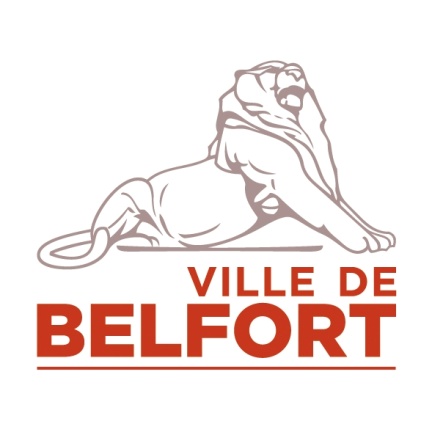 CONDITIONS D’ORGANSATION DES MARIAGES